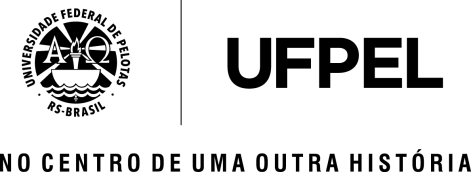 MINISTÉRIO DA EDUCAÇÃOUNIVERSIDADE FEDERAL DE PELOTASFACULDADE DE AGRONOMIAATESTADOAtestamos  para  os  devidos  fins  que  o(a)  aluno(a)  FULANO  DE  TAL,matrícula nº 00000000 está regularmente matriculado(a) no 0º semestre do curso de Agronomia na  Universidade  Federal  de  Pelotas  e  desenvolveráatividades _______________(remunerada ou não) em “XXXXXXXXXXXXXXXXX”,no  ________________(local),  sob  orientação  do  Professor  XXXXXXXXXXX,  de/as_____________(dias da semana) de _________(período  –  00/00/201X até 00/00/201X)nos horários de 00:00 até 00:00. Portanto solicitando (vales transporte ou Alimentação)para o referido período.Pelotas, 00 de XXXXX de 201X____________________________                                         ______________________________Secretário(a) do Colegiado da Agronomia                                    Professor(a) orientador(a)